Dålig standard och smuts – svenskarnas mardröm på resan– Här är topplistan över vad som irriterar svenskarna mest på hotelletKonsten att välja rätt hotell är inte alltid lätt. Även om man har valt ett bra läge finns det andra saker som kan dra ned vistelsen. Det som flest svenskar upplever som irriterande är när hotellet inte lever upp till den utlovade standarden. På andraplats hamnar otrevlig hotellpersonal (43 %), följt av dåligt städade rum (40 %). Det framkommer i Tickets Novus-undersökning. En del saker som svenskarna stör sig på under hotellvistelsen är orsakade av andra hotellgäster. Nästan var fjärde svensk (23 %) upplever skrikande barn som störande. Var femte svensk (21 %) stör sig på hotellgäster som går ned till poolen/stranden tidigt på morgonen och paxar solstolar genom att lägga handdukar på dem. Sen finns det även många irritationsmoment som hotellet själva får stå till ansvar för, till exempel osköna sängar (32 %), dålig mat (31 %) eller när hotellpersonalen inte pratar eller förstår engelska (20 %). – För många svenskar är semestern helig. Därför är det viktigt att de timmar som spenderas på hotellet är av högsta belåtenhet. Svenskarna är rutinerade resenärer och hög standard är oftare ett krav än ett önskemål när de väljer hotell. Så när de inte får den standard och service de förväntar sig kan det lätt ta udden av resan, säger Martin Durnik, marknadschef på Ticket. Vad svenskarna upplever som störande på hotellet varierar stort beroende på ålder och kön. Exempelvis stör sig 30 procent av 18–29-åringarna på högljudda och skrikande barn. Motsvarande siffra bland 50–64-åringarna är 21 procent. Däremot är äldre resenärer känsligare mot festande ungdomsgäng, bråkande par och osköna sängar. – Är man nygift och ska på bröllopsresa kanske ett familjehotell inte är rätt val likväl som att ett ungdomshotell kan vara ett mindre lyckat val för pensionärer. Därför är det viktigt att göra research innan man bokar ett hotell eller fråga våra säljare om råd. Då kan man lättare undvika irritationsmoment och oväntade överraskningar, säger Martin Durnik.  Undersökningen visar även att det är dubbelt så många kvinnor än män som stör sig på hotellgrannar som har högljutt sex. Det männen stör sig på mer är små toaletter och liten dusch. Det upplever nio procent av männen som irriterande. Motsvarande siffra bland kvinnor är fyra procent. Topp 5: Det som irriterar svenskarna mest på hotellet1. När hotellet inte lever upp till den utlovade standarden	50 %2. Dålig service/otrevlig hotellpersonal			43 %3. Dåligt städade rum				40 %4. Insekter/skadedjur				39 %5. Osköna sängar				32 % För mer information, kontakta:Martin Durnik, marknadschef, Ticket Privatresor AB08-702 66 47, 0702-95 97 74, martin.durnik@ticket.seVilka är de främsta irritationsmomenten på hotellet när du är utomlands?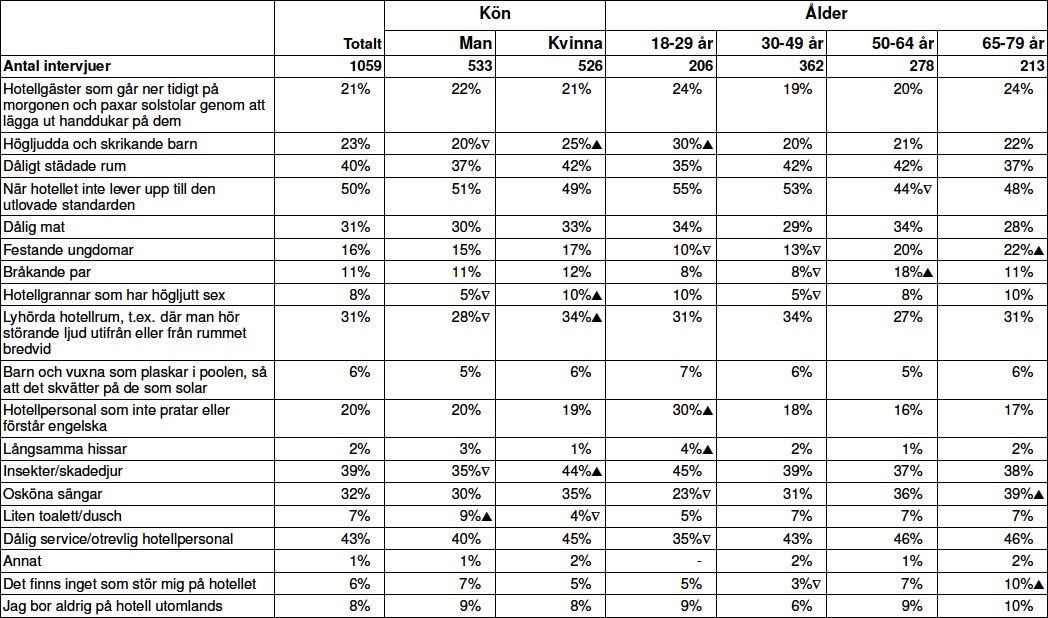 